О создании постоянно действующей комиссиипо поступлению и выбытию основных средстви списанию материальных запасов на 2024 год	В соответствии с Приказом Минфина Российской Федерации от 01 декабря 2010 года № 157н «Об утверждении Единого плана счетов бухгалтерского учета для органов государственной власти (государственных органов), органов местного самоуправления, органов управления государственными внебюджетными фондами, государственных академий наук, государственных (муниципальных) учреждений и Инструкции по его применению» (с изменениями и дополнениями) для контроля за сохранностью нефинансовых активов и определения целесообразности их списания (выбытия):Создать постоянно действующую комиссию по поступлению и выбытию активов (приложение).Возложить на членов комиссии следующие обязанности:Осмотр объектов нефинансовых активов (в целях принятия к бухучету).Определение текущей оценочной стоимости нефинансовых активов (в целях принятия к бухучету).Принятие решения об отнесении объектов имущества к основным средствам.Определение особо ценного иного имущества.Определение срока полезного использования поступающих в учреждение основных средств и нематериальных активов.Осмотр объектов нефинансовых активов, подлежащих списанию (выбытию).Принятие решения о целесообразности и эффективности их восстановления.Определение возможности использования отдельных узлов, деталей, материальных запасов ликвидируемых объектов.Определение причин списания (физический и моральный износ, авария, стихийные бедствия т.п.).Выявление виновных лиц (если объект ликвидируется до истечения нормативного срока службы в связи с обстоятельствами, возникшими по чьей-либо вине).Подготовка акта о списании объекта нефинансового актива.Принятие решения о сдаче вторичного сырья в организации приема вторичного сырья. Распоряжение администрации Жемчужинского сельского поселения Нижнегорского района Республики Крым от 12 января 2024 года № 4/1-Р считать утратившим силу. Настоящее распоряжение вступает в силу с момента подписания.Контроль над исполнением настоящего распоряжения оставляю за собой.Председатель Жемчужинского сельского совета - глава администрацииЖемчужинского сельского поселения 					С.И.ЧупиковПриложениек распоряжению администрацииЖемчужинского сельского поселенияНижнегорского района Республики Крымот 1 февраля 2024 года № 15/1-РСОСТАВПОСТОЯННО ДЕЙСТВУЮЩЕЙ КОМИССИИ
ПО ПОСТУПЛЕНИЮ И ВЫБЫТИЮ ОСНОВНЫХ СРЕДСТВ И СПИСАНИЮ МАТЕРИАЛЬНЫХ ЗАПАСОВПредседатель комиссии: Гриднева Е.Н. – заведующий секторомЧлены комиссии:Пшеничникова Н.А. – заместитель главы администрацииКвасник Е.А. – ведущий специалист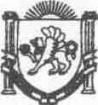 АДМИНИСТРАЦИЯ ЖЕМЧУЖИНСКОГО СЕЛЬСКОГО ПОСЕЛЕНИЯНИЖНЕГОРСКОГО РАЙОНА РЕСПУБЛИКИ КРЫМРАСПОРЯЖЕНИЕ № 15/1-Р1 февраля 2024 года		                                                              с.Жемчужина